2022 California Healthcare Best Practices Virtual Education SeriesNative American SmartCare Program: A California Area IHS Behavioral Health Support Pilot ProjectRegister here:  https://www.zoomgov.com/meeting/register/vJItdeGtpz4vGejPFHf771nLnXvM7GPfLsU   Wednesday, April 27, 202212:00pm-1:00pm (PT)Panel Presenters:Shawn Singh Sidhu, MD, Associate Medical Director, Vista Hill Foundation/Associate Professor of Psychiatry, University of California San Diego/Psychiatrist, Southern Indian Health Council and Rady Children's Hospital of San DiegoJudy Whitcher, LPCC, Program Manager, California Indian Health Services SmartCare ProgramMark Chenven, MD, Executive Medical Director, Vista Hill Foundation SmartCare Behavioral Health Programs/Clinical Professor, UCSD Department of PsychiatryDescription: It is estimated that 1 in 5 children have a diagnosable behavioral health issue impacting their lives and access to care with child psychiatrists and integrate behavioral healthcare services is inadequate throughout the nation, but especially so in rural, lower socioeconomic and other disadvantaged communities where historical and intergenerational trauma is more common. The newly funded Indian Health Service Native American SmartCare Program has been designed to provide access to high-quality, trauma-informed, culturally-sensitive, child psychiatric consultations to tribal health primary care providers to assist in optimizing behavioral health care for NA/AN youth and their families face on their pathway to wellness. SmartCare helps build local capacity to treat behavioral health issues through consultation, support, education, training, and linkages to resources in the clinic, at school, and in the community.Outcomes/Objectives:As a result of participating in this activity, the healthcare team will:Examine the current state of behavioral health issues in youth, including the ongoing rise in depression, anxiety, and suicidality among our youth and their familiesDiscuss the needs of primary care and behavioral healthcare providers working in rural and underserved communitiesImplement a tele-health based model of care consultation to improve services to youth and families in needAccess the Native American SmartCare Program as a resource in providing behavioral healthcare services in rural, lower socioeconomic and other disadvantaged communities where historical and intergenerational trauma is more commonTarget Audience:Physicians, Nurse Practitioners, Nurses, Pharmacists, Social Workers, Psychologists and other members of the healthcare team.Instructions for Obtaining Continuing Education Credit:To receive a certificate of continuing education, you must register in advance, participate in the entire live activity, and complete the online evaluation form by May 11, 2022.  You will be able to print your certificate after completing the evaluation.ACCREDITATION:In support of improving patient care, IHS Clinical Support Center is jointly accredited by the Accreditation Council for Continuing Medical Education (ACCME), the Accreditation Council for Pharmacy Education (ACPE), and the American Nurses Credentialing Center (ANCC), to provide continuing education for the healthcare team.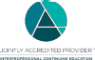 This activity was planned by and for the health care team, and learners will receive 1 Interprofessional Continuing Education (IPCE) credit for learning and change.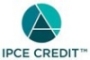 PhysiciansThe IHS Clinical Support Center designates this live activity for 1 hour of AMA PRA Category 1 Credit™ for each hour of participation. Physicians should claim only the credit commensurate with the extent of their participation in the activity.PharmacistsThis activity provides 1 hour of knowledge-based continuing pharmacy education credit (CPE) with the UAN JA4008177-0000-22-016-L04-P.
Credit will be uploaded to the NABP CPE Monitor within 30 days after the activity completion. It is the responsibility of the pharmacist to provide the correct information (NABP ID and DOB (MMDD) in order to receive credit.NursesThis activity is designated 1.0 contact hour for each hour of participation.Social Workers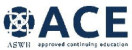 As a Jointly Accredited Organization, the Indian Health Service Clinical Support Center is approved to offer social work continuing education by the Association of Social Work Boards (ASWB) Approved Continuing Education (ACE) program. Organizations, not individual courses, are approved under this program. State and provincial regulatory boards have the final authority to determine whether an individual course may be accepted for continuing education credit.  The IHS Clinical Support Center maintains responsibility for this course. Social workers completing this course receive 1.0 continuing education creditPsychologistsContinuing Education (CE) credits for psychologists are provided through the co-sponsorship of the American Psychological Association (APA) Office of Continuing Education in Psychology (CEP) and the IHS Clinical Support Center. The IHS Clinical Support Center maintains responsibility for the content of the program.  Psychologists completing this course receive 1.0 continuing education credit.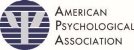 Disclosure Statement:  As a jointly accredited provider of continuing education, the IHS Clinical Support Center must ensure balance, independence, objectivity, and scientific rigor in its educational activities. Course directors/coordinators, planning committee members, faculty, reviewers and all others who are in a position to control the content of this educational activity are required to disclose the existence of all financial relationships with ineligible companies within the prior 24 months.  Safeguards against commercial bias have been put in place. Faculty will also disclose any off-label and/or investigational use of pharmaceuticals or instruments discussed in their presentation. All those who are in a position to control the content of this educational activity have completed the disclosure process and have indicated that they do not have any relevant financial relationships or affiliations with any manufacturers or commercial products to disclose.There is no commercial interest support for this educational activity.Zoom First Time UsersIf you have never attended a Zoom meeting before, you can download the Zoom desktop client here:  https://zoom.us/support/download.To view video tutorials on how to connect, audio options, and other Zoom features, click here.Hardware Requirements for ZoomOperating Systems
-macOS X with macOS 10.9 or later-Windows 10-Windows 8 or 8.1-Windows 7-Ubuntu 12.04 or higher-Mint 17.1 or higher-Red Hat Enterprise Linux 6.4 or higher-Oracle Linux 6.4 or higher-CentOS 6.4 or higher-Fedora 21 or higher-OpenSUSE 13.2 or higher-ArchLinux (64-bit only)
Mobile
-Surface PRO 2 or higher and running Win 8.1 or higher-iOS 8.0 or later, iPadOS 13 or later, and Android 5.0x or later-Blackberry devicesInternet Speed/Additional RequirementsBandwidth: 600Kbps for participants, meeting attendees, and end users of Zoom applications.Privacy PoliciesBefore you begin the training, you can review the IHS Privacy Policy (https://www.ihs.gov/privacypolicy/). You can also review the Survey Monkey Privacy Policy for details on how user information submitted in the evaluation is protected. http://www.surveymonkey.com/mp/policy/privacy-policy/ Additional Information/Technical SupportEmail rachel.harvey@ihs.gov if you have questions or need assistance registering.